Ålands lagtings beslut om antagande avLandskapslag om ändring av 37 § landskapslagen om gymnasieutbildning	I enlighet med lagtingets beslut ändras 37 § landskapslagen (2011:13) om gymnasieutbildning som följer:37 §Opartiskt bemötande	De studerande ska bemötas opartiskt så att ingen diskrimineras. Bestämmelser om diskriminering finns i landskapslagen (0000:00) om förhindrande av diskriminering.__________________	Denna lag träder i kraft den__________________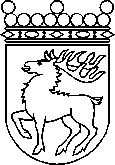 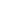 Ålands lagtingBESLUT LTB 36/2020BESLUT LTB 36/2020DatumÄrende2020-05-25LF 14/2019-2020	Mariehamn den 25 maj 2020	Mariehamn den 25 maj 2020Roger Nordlund  talmanRoger Nordlund  talmanIngrid Zetterman  vicetalmanBert Häggblomvicetalman